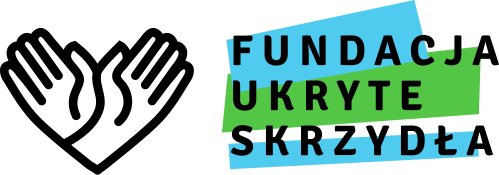 Centrum Aktywności Seniorów CAS Fruwająca Ryba adres: Klub Fruwająca Ryba, Os. Na Skarpie 35, 31-910 Krakówkoordynator: Liudmila Kokhanets, telefon: 794387527 e-mail: l.kokhanets@ukryteskrzydla.plCAS czynne od poniedziałku do piątku w godzinach:HARMONOGRAM ZAJĘĆ STAŁYCH – kwiecień  2019Obowiązuje od 3.04.2019                                   ZAJĘCIA DODATKOWE – kwiecień 2019                          Na wszystkich zajęciach obowiązuje lista obecności.Poniedziałek9:00 - 15:00Wtorek9:00 – 14:00; 18:00-19:30Środa10:00 – 15:00Czwartek9:00 – 18:00Piątek10:30 – 14:30Dzień tygodniagodzinarodzaj zajęćUwagiPoniedziałek9:00-10:00Kurs języka angielskiego 
gr. dla początkującychZajęcia edukacyjnePoniedziałek10:00-11:00Kurs języka angielskiego 
gr. ZaawansowanaZajęcia edukacyjnePoniedziałek11:00-12:00Kurs języka angielskiego
gr. PodstawowaZajęcia edukacyjnePoniedziałek12:30-13:30Warsztaty komputerowe.gr. ZaawansowanaZajęcia edukacyjnePoniedziałek13:30-14:30Warsztaty komputerowe.gr. Podstawowa Zajęcia edukacyjneWtorek9:30-11:00Zajęcia ruchowe -rytmika Zajęcia rozwojoweWtorek11:00-12:00Kurs języka rosyjskiego
gr. PodstawowaZajęcia edukacyjneWtorek12:00-13:00Kurs języka rosyjskiego                      gr. ZaawansowanaZajęcia edukacyjneWtorek16:30-18:00ChórZajęcia rozwojoweŚroda10:00-11:30Nauka tenisa stołowego 
gr. PodstawowaZajęcia edukacyjneŚroda11:30-13:00Nauka tenisa stołowego 
gr. ZaawansowanaZajęcia edukacyjneŚroda13:00-14:00Warsztaty krawieckie 
gr. PodstawowaZajęcia edukacyjneŚroda14:00-15:00Warsztaty krawieckie 
gr. ZaawansowanaZajęcia edukacyjneCzwartek10:00-13:00Klub gier - gry stolikoweZajęcia rozwojoweCzwartek13:15-14:00Punkt Informacyjno - konsultacyjny dla SenioraZajęcia rozwojoweCzwartek14:00-15:30Warsztaty aktywizacyjneCzwartek15:30-17:00Konsultacje pedagogicznePiątek10.30-11:15Zajęcia ruchowe – gimnastykaZajęcia rozwojowePiątek11:30-12:15Zajęcia z tańca towarzyskiegoZajęcia rozwojowe       Piątek12:30-13:30Historia światowego kinagr. PodstawowaZajęcia edukacyjnePiątek13:30-14:30Historia światowego kinagr. ZaawansowanaZajęcia edukacyjne Dzień tygodniagodzinarodzaj zajęćuwagi Środa03.04.201915:00-16:00Prelekcje lekarskieZajęcie edukacyjneOs. Na Skarpie 35Środa17.04.201915:00-16:00Prelekcje lekarskieZajęcie edukacyjneOs. Na Skarpie 35